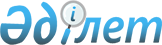 О признании утратившими силу некоторых решений Правительства Республики КазахстанПостановление Правительства Республики Казахстан от 7 февраля 2019 года № 37.
      Правительство Республики Казахстан ПОСТАНОВЛЯЕТ:  
      1. Признать утратившими силу некоторые решения Правительства Республики Казахстан согласно приложению к настоящему постановлению.   
      2. Настоящее постановление вводится в действие со дня его подписания и подлежит официальному опубликованию.    Перечень утративших силу некоторых решений Правительства Республики Казахстан 
      1. Постановление Правительства Республики Казахстан от 12 августа 2000 года № 1243 "Об утверждении Правил поощрения граждан, участвующих в охране общественного порядка, способствовавших предупреждению и пресечению преступлений" (САПП Республики Казахстан, 2000 г., № 36-37, ст. 426).    
      2. Постановление Правительства Республики Казахстан от 26 марта 2008 года № 291 "О внесении изменения в постановление Правительства Республики Казахстан от 12 августа 2000 года № 1243" (САПП Республики Казахстан, 2008 г., № 16, ст. 154).    
      3. Постановление Правительства Республики Казахстан от 30 декабря 2015 года № 1142 "Об утверждении Положения о местной полицейской службе органов внутренних дел" (САПП Республики Казахстан, 2015 г., № 77-78-79, ст. 589).    
					© 2012. РГП на ПХВ «Институт законодательства и правовой информации Республики Казахстан» Министерства юстиции Республики Казахстан
				
      Премьер-Министр   
Республики Казахстан

Б. Сагинтаев  
Приложение 
к постановлению Правительства 
Республики Казахстан  
от 7 февраля 2019 года № 37  